嘉義縣   布袋鎮景山    國民   小    學111學年度雙語國家政策－口說英語展能樂學計畫子計畫2-1：國民中小學英語日活動成果報告表活動名稱聖誕節，know what聖誕節，know what辦理日期111.12.22辦理地點景山國小視聽教室景山國小視聽教室參加人數78成果摘要-活動內容介紹及特色說明(列點說明)結合節慶，英語老師介紹聖誕節由來。介紹聖誕老公公的國家，藉此認識世界不同的文化。介紹聖誕節會出現的英文單字。結合節慶，英語老師介紹聖誕節由來。介紹聖誕老公公的國家，藉此認識世界不同的文化。介紹聖誕節會出現的英文單字。結合節慶，英語老師介紹聖誕節由來。介紹聖誕老公公的國家，藉此認識世界不同的文化。介紹聖誕節會出現的英文單字。結合節慶，英語老師介紹聖誕節由來。介紹聖誕老公公的國家，藉此認識世界不同的文化。介紹聖誕節會出現的英文單字。檢討或建議事項可結合寫信給聖誕老公公的活動，讓學生練習英文書寫可結合寫信給聖誕老公公的活動，讓學生練習英文書寫可結合寫信給聖誕老公公的活動，讓學生練習英文書寫可結合寫信給聖誕老公公的活動，讓學生練習英文書寫照片說明（4-10張）照片說明（4-10張）照片說明（4-10張）照片說明（4-10張）照片說明（4-10張）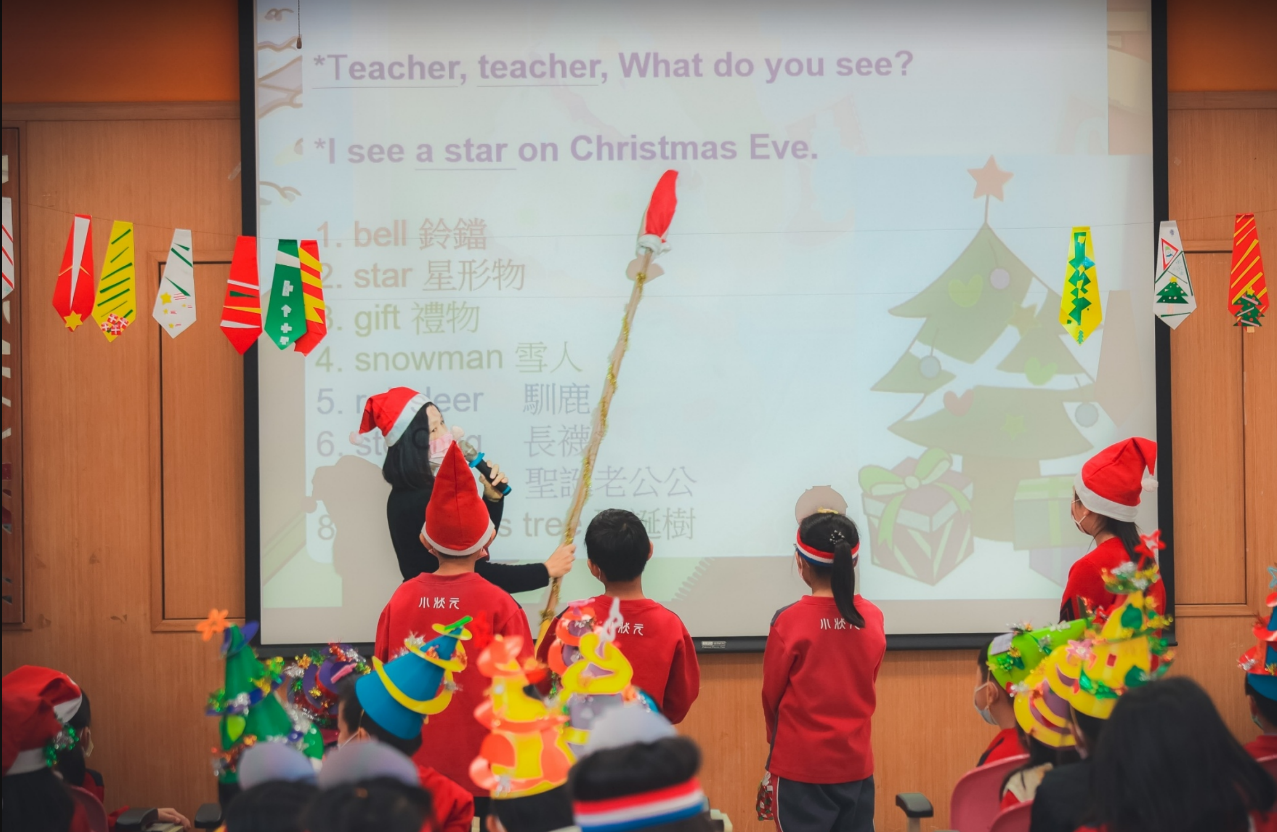 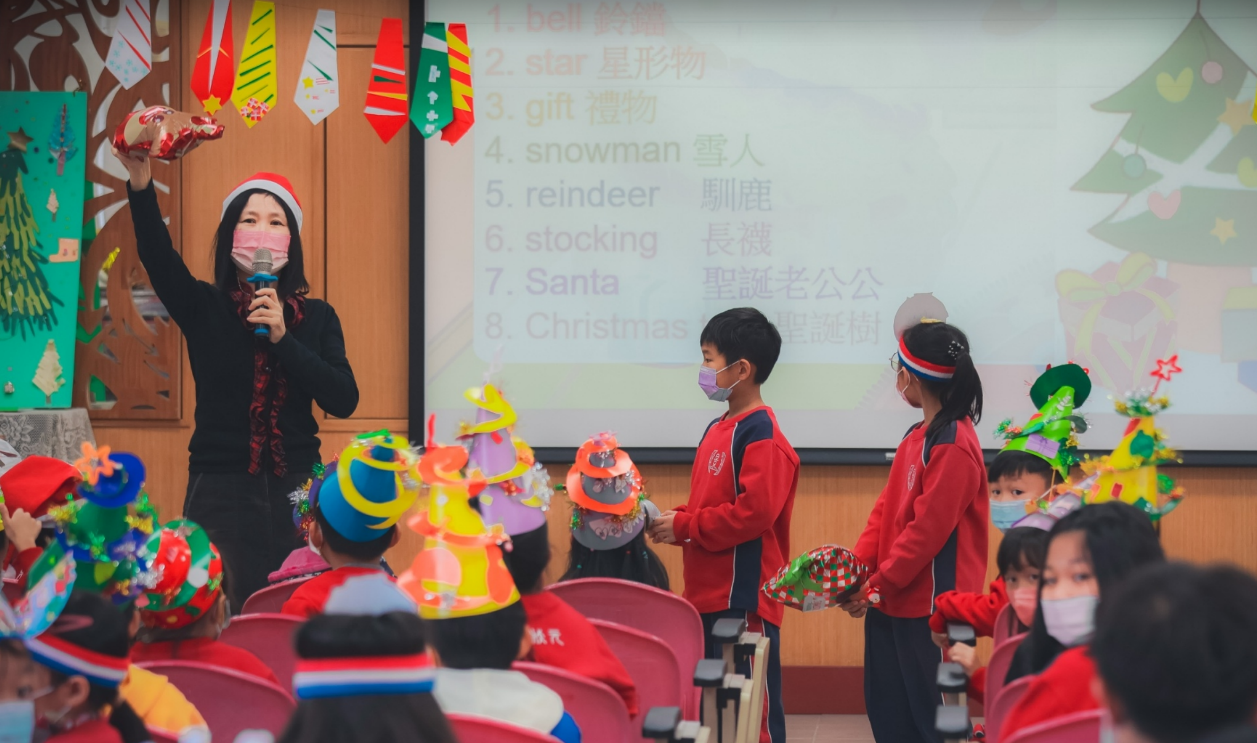 介紹聖誕節會出現的單字介紹聖誕節會出現的單字英語老師介紹聖誕老公公相關的單字英語老師介紹聖誕老公公相關的單字英語老師介紹聖誕老公公相關的單字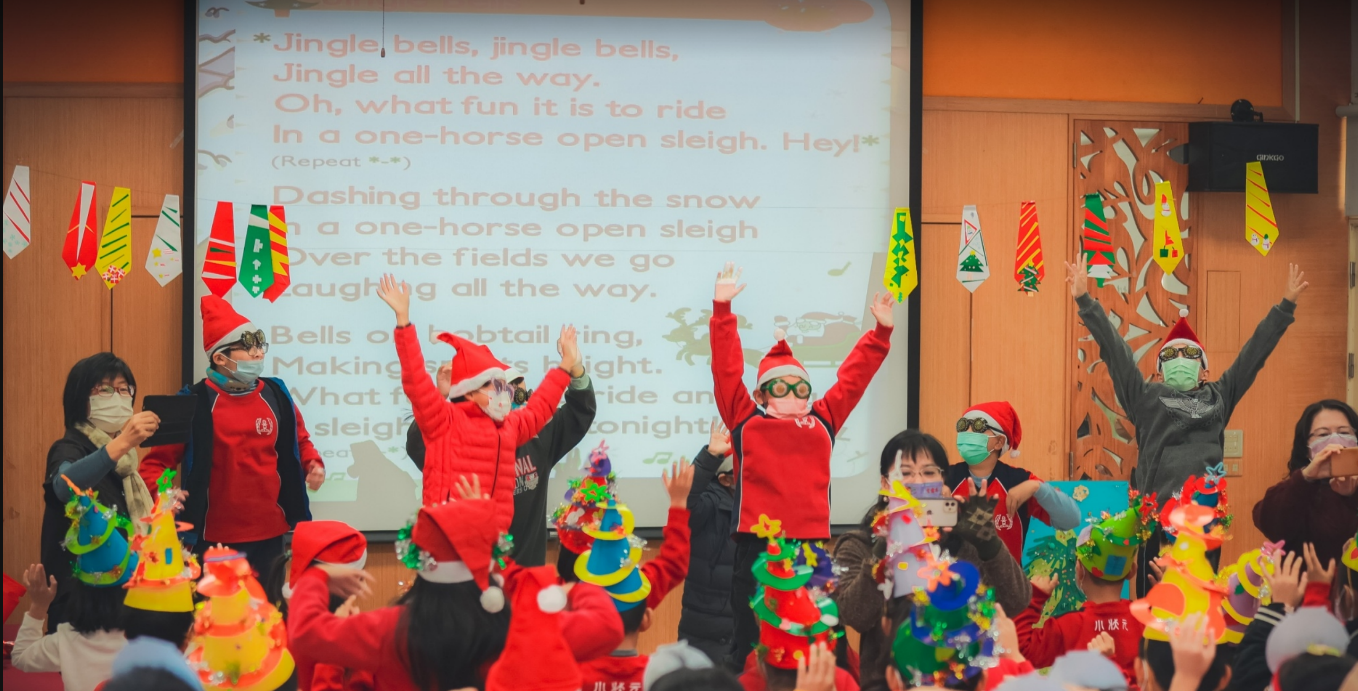 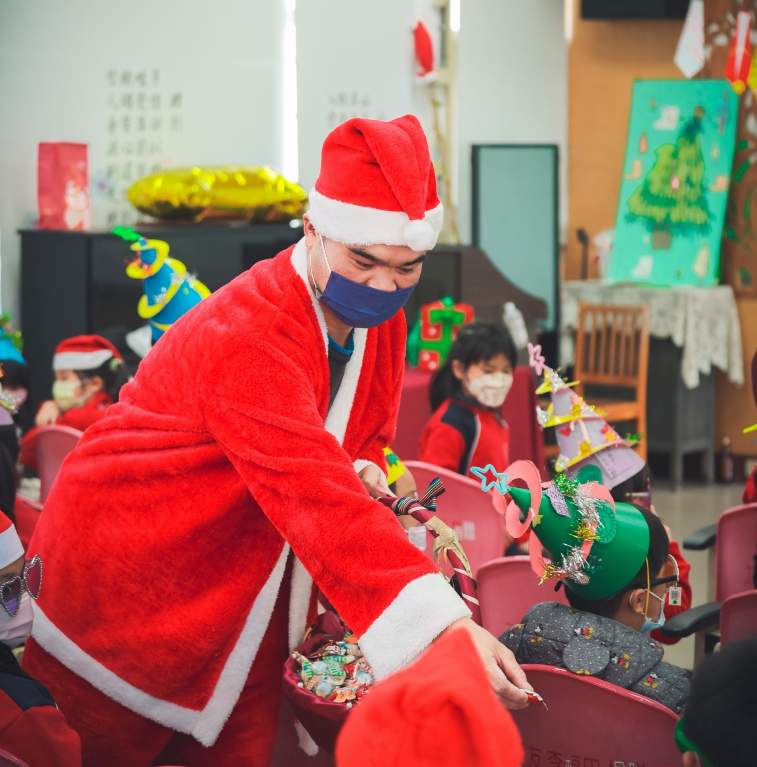 小朋友上台領讀聖誕歌曲小朋友上台領讀聖誕歌曲在聖誕歌曲音樂下，聖誕老公公現身在聖誕歌曲音樂下，聖誕老公公現身在聖誕歌曲音樂下，聖誕老公公現身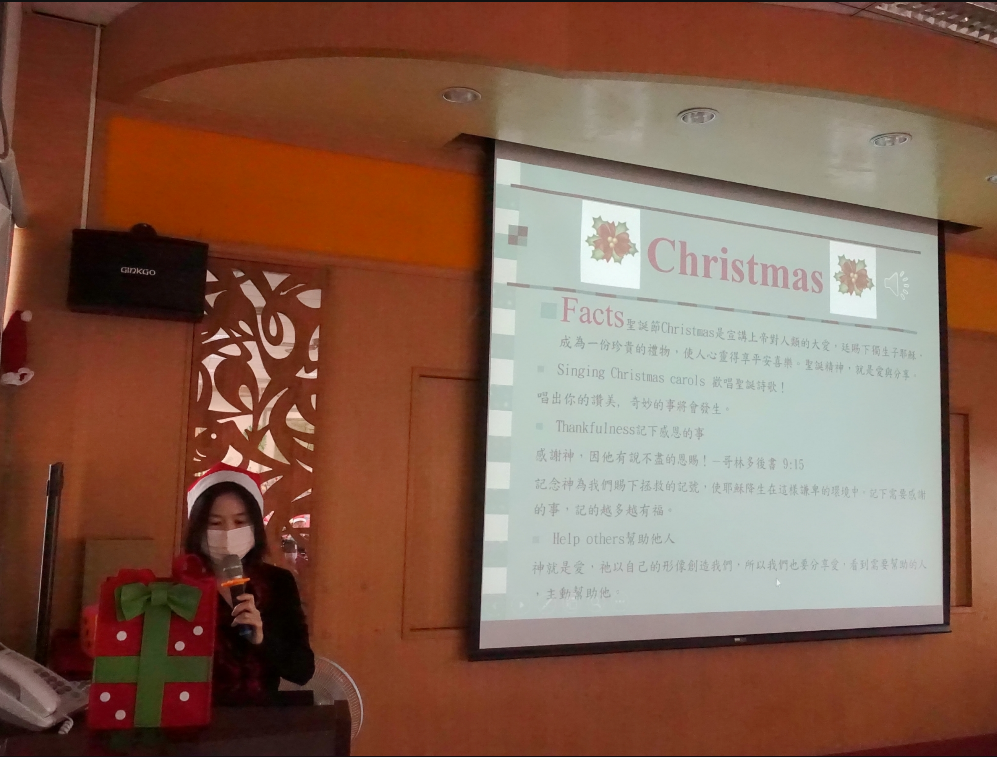 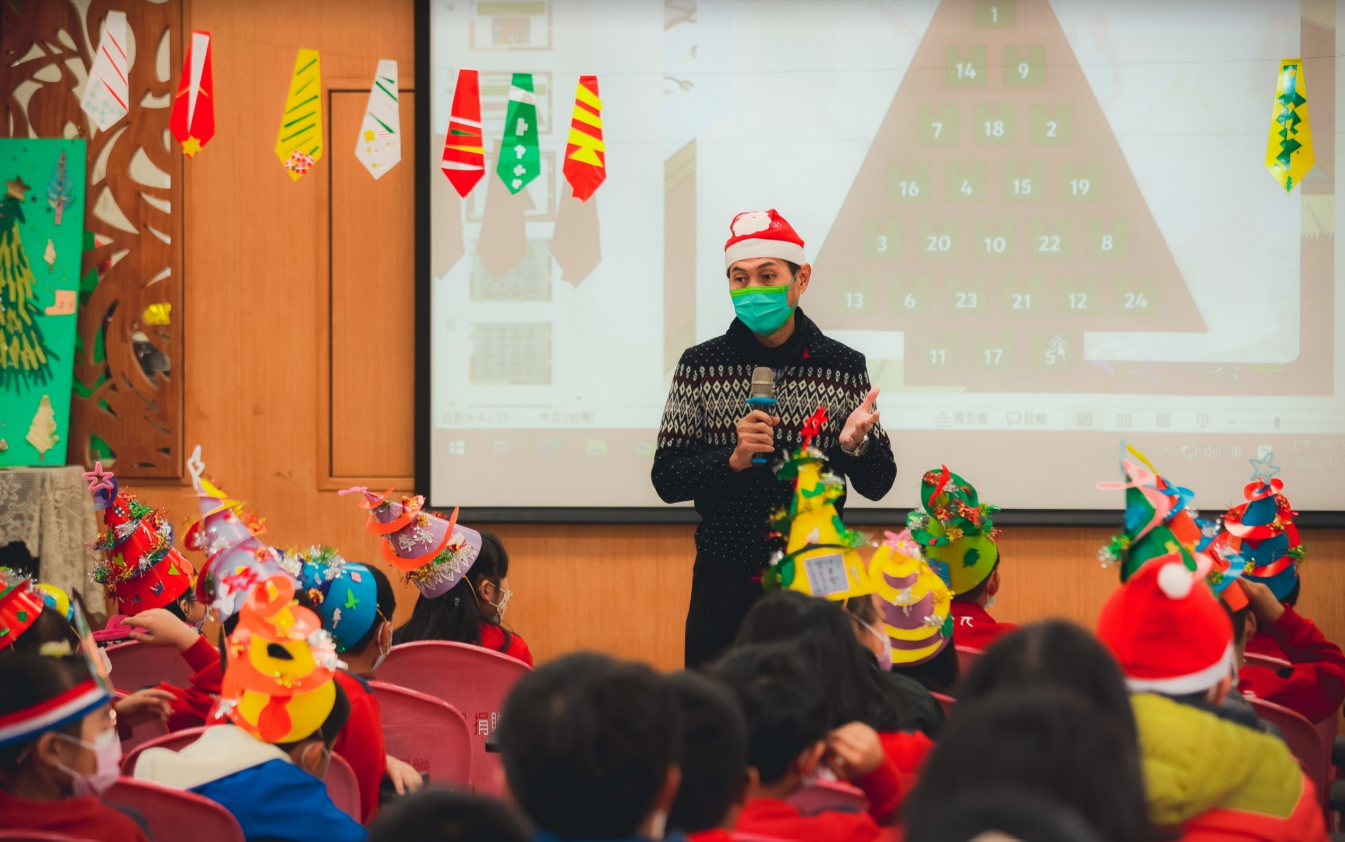 聖誕節的由來為何聖誕節的由來為何校長說明聖誕節活動與英語日結合校長說明聖誕節活動與英語日結合校長說明聖誕節活動與英語日結合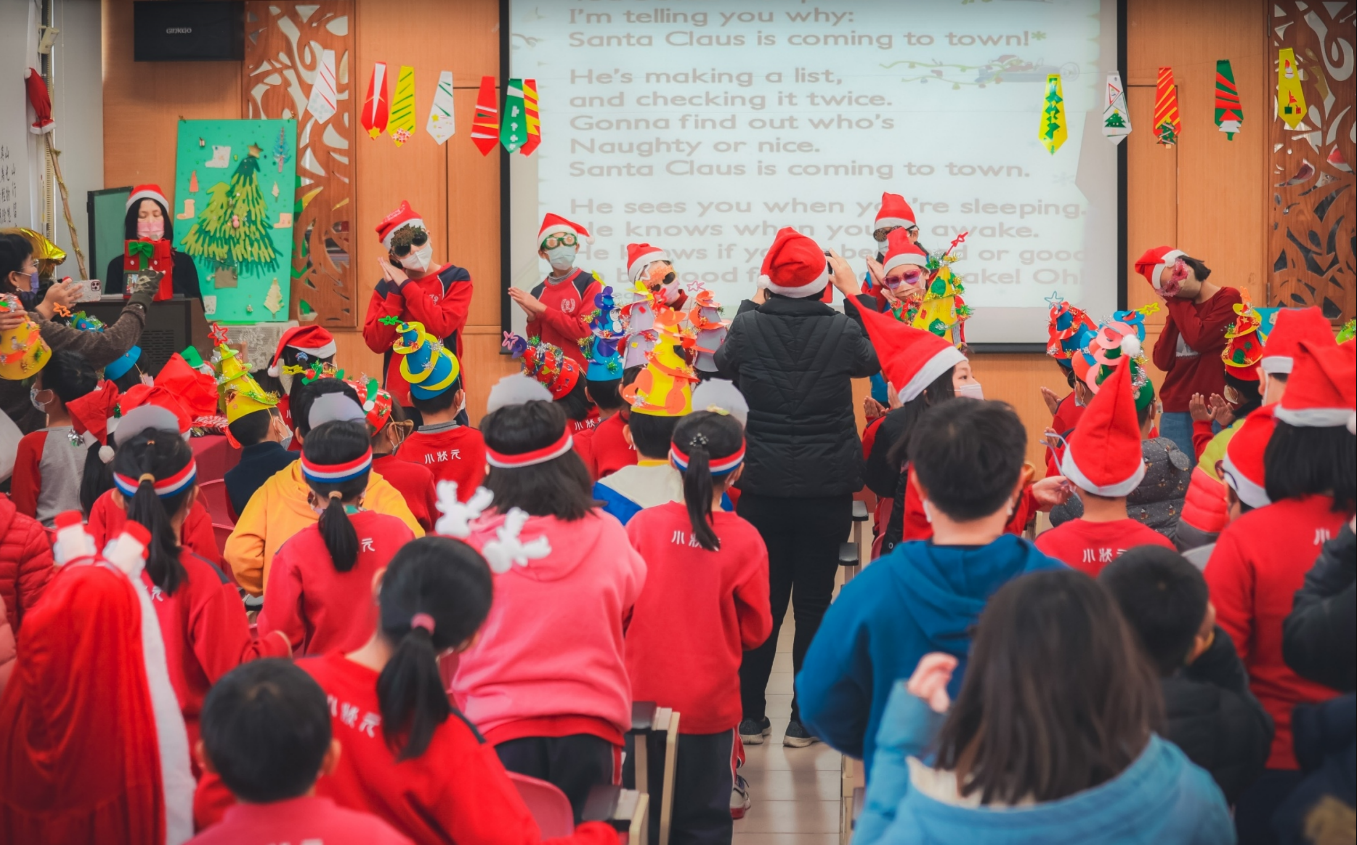 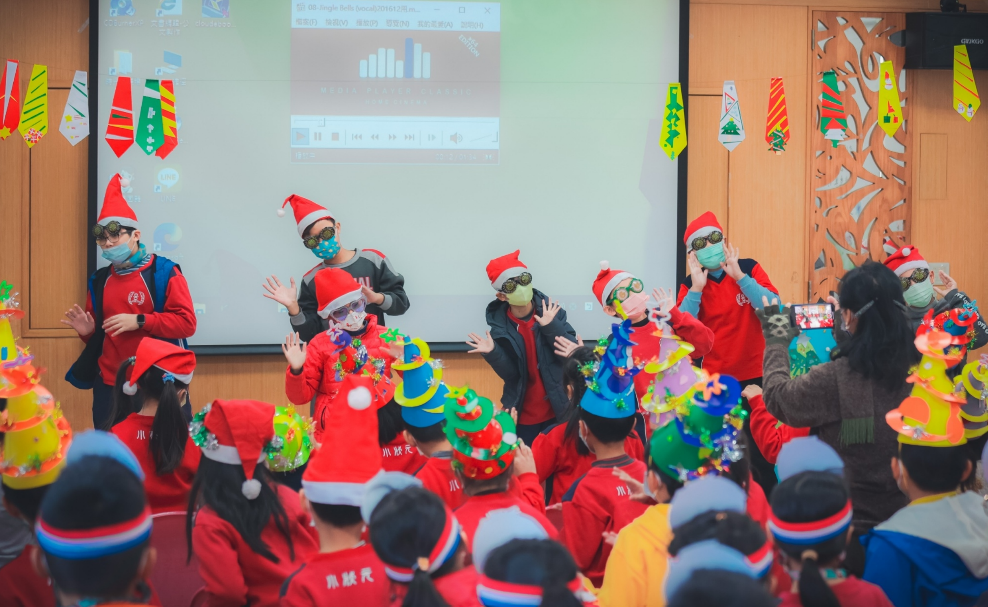 孩子們，一起唱跳聖誕歌曲孩子們，一起唱跳聖誕歌曲孩子們，一起唱跳聖誕歌曲孩子們，一起唱跳聖誕歌曲孩子們，一起唱跳聖誕歌曲